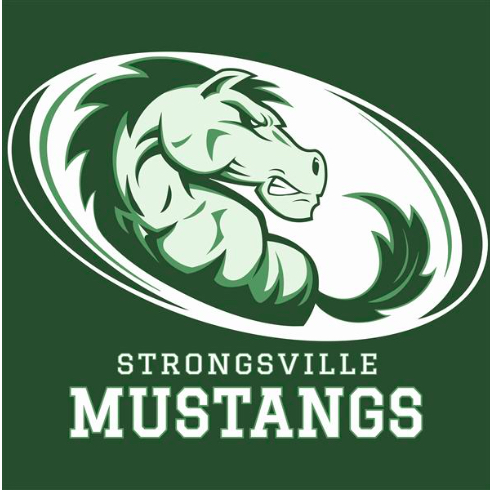 September 9, 2019MEETING AGENDA with minutesI.	Call to order17 presentII.	Pledge of AllegianceIII.	President’s Report – Dan Martin 		A. Photo donations through Scott Mayberry-Scott Mayberry writing articles on behalf of the athletes to   Submit to paper  Scott is taking pictures of our teams and athletes,              Contributing part of monies back to boosters 11 x 17 posters are $15.00, $4.00 Of which will go back to boosters         Team Strongsville hosting tailgate Friday, September 13thBoosters will have table at tailgate selling old shirts, blankets and selling memberships33 vendors attendingConcessions at Brown’s games very successful sports teams benefiting from the monies, boosters not taking any money from this fundraiser, all going to the teamsIV.	Athletic Director’s Report – Denny ZieglerMichael Lee broke record for Boy’s Golf shooting a 68Girl’s Golf 8-1Boy’s Soccer 6-1-1Girl’s Soccer lost to Anthony Wayne on SaturdayFootball 2-0Volleyball lost to St. Joes currently 4-2Currently looking for a conference to join us, next year there will be a lot of movement, don’t know exactly what that means for usCross Country invite next Saturday, over 1,000 runners coming to StrongsvilleJordan Halucki named All American in swimmingAutomated camera will be installed in gym to live stream games within the next couple weeks. Looking to potentially add cameras outside for Football and LAXTrying to start a reading program for athletes to read to our youth in the communityWill be naming an athlete of the month, coaches should send nominations to Denny Canes committed to $7,500.00 for the next 3 years; $5,000.00 cash and $1500.00 in donations and gift cards, monies will go to boostersV.	Treasurer’s Report – Sara BassSheet provided with a detailed financial report$19,000.00 to date in booster memberships$13,000.00 in sponsors for sports program, over $20,000.00 coming in total$8,000.00 to print programs$5,000.00 boosters paid to Hudl programLooking to pay for some uniforms shortlyVI.         Vice President’s  Report—Keith HousumNot present (at meet the candidates night)VII.	Fundraising Chair’s Report – Robin MickoNot present (at meet the candidates night)Per Robin; 700 unclaimed tickets still available for the car raffle, drop off next Monday 9/16  @ 7:00pm and 10/1 in cafeteria. Drawing is October 4thVIII.	Committee ReportsIX.	Team Delegate UpdatesGirl’s Tennis 5-6 , young teamJV tennis 7-1Tennis Conference tournament next week @ Medina , Strongsville is the host teamVolleyball hosting a Volley for Miles Fundraiser October 3rd, also attending a power 4 in ColumbusX	New BusinessXI.	Adjournment